                   Всероссийская федерация танцевального спорта и акробатического рок-н-роллаКомитет по физической культуре и спорту Тверской области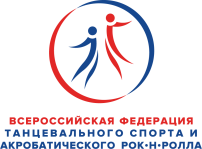 РОСО  «Федерация танцевального спорта Тверской области»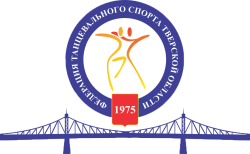 Официальное соревнование субъекта Российской федерации«МАЛЕНЬКАЯ СТРАНА»Областной выпуск школы танцев 2019 годаПрограмма соревнований: «МАССОВЫЙ СПОРТ»I и II отделение:  Программа соревнований: «СПОРТ ВЫСШИХ ДОСТИЖЕНИЙ»III  отделение:  ** Возможны изменения в расписании турнира в зависимости от количества участников. Дата и место проведения 19 мая 2019 годаДата и место проведенияГород Тверь, Петербургское шоссе, д. 39, СК «Планета»Организатор турнираСОВЕТ РОСО «ФТОСТО»Ответственные организаторы: Орлова Марина, +7 (904) 004-79-79, orlova_tver@mail.ru,Томашевская Анастасия, +7 (920) 196-21-63,  nastena.semenova.80@mail.ruЛопаткин Дмитрий, +7(915)731-70-34, dvl76@inbox.ruПравила проведенияВ соответствии с Правилами ФТСАРРУсловия участия парПроезд, проживание, питание за счет командирующих организацийНаграждение победителейВ соревнованиях по программе «Массовый спорт» -  памятные  подарки  и грамоты  - всем участникам соревнований. В кубковых соревнованиях: грамоты – финалистам; грамоты и подарки – призерам; приз-кубок, грамоты и подарки – победителям.В соревнованиях по программе  «Спорт высших достижений» – кубок, медали, грамоты и памятные подарки -  для победителей;  - грамоты, медали и памятные подарки - для призёров; - грамоты -   для финалистов.  СудьиСудейская коллегия, аттестованная ФТСАРР, по  приглашению  организаторов  соревнований.РегистрацияПо квалификационным книжкам спортсменов, мед.справкам, договорам о страховании от несчастных случаев.Спортсмены СВД, не предоставившие при регистрации Медицинскую справку с допуском к участию в соревнованиях и страховой полис (если данные о нем отсутствуют в базе данных ФТСАРР на день проведения соревнований) НЕ БУДУТ ДОПУЩЕНЫ К УЧАСТИЮ В СОРЕВНОВАНИЯХ.Регистрация участников в день проведения соревнований.Начало:   за  2 часа до начала соревнований, Окончание:  за  15 мин.  до начала соревнований.Регистрационный  взносНе выше нормативов, установленных Правилами  ФТСАРР:СОРЕВНОВАНИЯ по программе «МАССОВЫЙ СПОРТ»:- для участников соревнований Выпуск школы, Н-2, Н3  и Кубков по танцам – 350 руб. чел.,- для участников  соревнований  Н4, Н5 и Суперкубков – 400 руб. с чел.,СОРЕВНОВАНИЯ «СПОРТ ВЫСШИХ ДОСТИЖЕНИЙ»:участники Рейтинговых соревнований  и соревнований по открытым классам в категориях «Юниоры-2» и «Молодёжь+ Взрослые»- 500 рублей с чел. за программу.участники соревнований по классам 400 рублей с чел. за программу.Входные билеты500 рублей,  действителен на весь день. Билет за столиком  600 рублей, действителен на одно отделение. Для детей в возрасте до 7 лет – вход бесплатный.Бронирование и продажа билетов за столы: Орлова Марина, +7 (904) 004-79-79 Допуск тренеровБесплатно, по списку тренеров, пары которых заняты в турнире.Музыкальное сопровождениеDSDJ Гуреев Евгений, г. ТверьСчётная комиссияЛюбимова Юлия Имидж-студияЖенские причёски +7(919)067-24-61Мужские причёски +7(900)111-25-89Размер площадки250 кв. м., паркет.ВОЗРАСТНАЯ ГРУППАNКласс мастерства и кубковые соревнованияСостав      участниковПрограммаНАЧАЛО1.Бэби    2012 г. и моложе              1-2Выпуск школы танцев Н2пары и солоW,Cha9-00(Регистрация до 8.45)1.Бэби    2012 г. и моложе              34-56789Н3Супер Кубок Н2Супер Кубок Н3Кубок Медл. вальсаКубок Ча-ча-чаКубок Самбысолопары и соло солосолосолосолоW,S,ChaW,ChaW,S,ChaWChaS9-00(Регистрация до 8.45)Дети-1 (с допуском Дети-2)10-11Выпуск школы танцевН3пары и солоW,S,Cha11-00(Регистрация до 10.45)Дети 1Дети 1+Бэби  2010 г. и моложе                            12-131415-1617-1819-2021-22Н4Н5Супер Кубок, Н4Кубок Медл. вальсаКубок СамбыКубок Ча-ча-ча  пары и солосолопары и солопары и солопары и солопары и солоW,Q,S,ChaW,Q,S,Cha,JW,Q,S,ChaWSCha11-00(Регистрация до 10.45)2.Дети-2 Дети -2 +Дети 1+Бэби      2008 г. и моложе     (с допуском Ю1)23-2425-2627-2829-3031-3233-3435-3637-3839-40                   Н4Н5Супер Кубок Н4Супер Кубок Н5Кубок Медл. вальсаКубок КвикстепаКубок СамбыКубок Ча-ча-ча  Кубок Джайвапары и солопары и солопары и солопары и солопары и солопары и солопары и солопары и солопары и солоW,Q,S,ChaW,Q,S,Cha,JW,Q,S,ChaW,Q,S,Cha,JWQ S ChaJ13-00(Регистрация до 12.45)№№Возр.категорияВозрастПрограммаНачало41Дети-1 2010 - 2011 г.р.Закрытый рейтинг РОСО «ФТСТО» до «E» класса, Двоеборье (W, V, Q, S, СH, J)15.3042Дети-2 2008 - 2009 г.р.Закрытый рейтинг РОСО «ФТСТО» до «Е» класса, Двоеборье (W, V, Q, S, СH, J)15.3043-44Юниоры - 12006- 2007 г.р.«Е» класс, ST (W,  V, Q), LA (S, СH,J)15.3045Юниоры – 2 2004– 2005 г.р.                                 ST  (W, T, V, F, Q)15.3046Дети-2 2008 - 2009 г.р.Закрытый рейтинг РОСО «ФТСТО» до «D» класса,  Двоеборье (W, T, V, Q, S, СH, R, J)17.3047-48Юниоры- 1+ Юниоры-2 2006- 2007 г.р.До «Д» класса включительно ST (W, Т, V, Q);LA (S, СH,R,J)17.3049-50Дети -1+ Дети-22008 г.р. и младше ST (W, T, V, Q), LA  (S, СH, R, J)17.3051Юниоры – 2 2004– 2005 г.р. LA  (S, СH, R, Р, J)17.3052-53Молодежь+Взрослые.2003 г.р. и старшеST  (W, T, V, F, Q),   LA  (S, СH, R, Р, J)17.30